总体结果5年级数学测试结果体现学生在多大程度上掌握了与8个基本要素相关的40项技能。2023年春季学期，[学生姓名]已掌握这40项技能中的__项。总体而言，[学生姓名]对数学的掌握程度在四个成绩类别中属于____：___。[学生姓名]已经掌握和尚未掌握的具体技能参见[学生姓名]学习概况。初学水平	接近目标达到目标	高级水平领域条形图按领域概括已掌握技能所占的百分比。由于每个标准有不同层次的内容，因此，并非所有学生都参加了所有技能测试。M.C1.1: 理解数字结构（计数、位值、分数）。__%掌握了5项技能中的__项M.C1.2: 比较、组成和分解数字和集合__%掌握了10项技能中的__项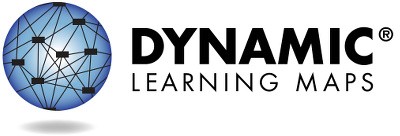 第1页，共2页如想了解更多信息（包括资源），请访问https://dynamiclearningmaps.org/states。版权所有©堪萨斯大学。保留一切权利。仅用于教育目的。未经许可，不得用于商业或其他目的。“动态学习地图”是堪萨斯大学的商标。学业概况（续）M.C1.3: 使用简单的算术运算准确而有效地计算M.C2.2: 求解涉及面积、周长和体积的问题__%掌握了5项技能中的_项__%掌握了5项技能中的__项M.C2.1: 理解和使用二维和三维形状的几何属性M.C3.2: 描述和解读数据显示__%掌握了10项技能中的_项__%掌握了5项技能中的__项+未评估本领域的任何要素。如想更多了解[学生姓名]在这些领域内每个基本要素方面的表现，请查看学习概况。如想了解更多信息（包括资源），请访问https://dynamiclearningmaps.org/states。	第2页，共2页[学生姓名]在5年级数学基本要素方面的表现总结如下。这些信息基于[学生姓名]在2023年春季学期参加的所有“动态学习地图”
(DLM)测试。对[学生姓名]评估了5年级8个基本要素中的__个、6个领域中的__个。评估中体现出来的知识掌握程度意味着已掌握基本要素中先前学习过的所有知识。本表格描述了您的孩子在评估中表现出的技能，以及这些技能与年级期望值的对比情况。今年掌握的程度没有证据表明对该基本要素的掌握情况未针对基本要素进行测试第1页，共2页本报告旨在为教学规划过程提供证据。结果仅基于年终春季学期评估的答题情况。因为您的孩子在不同环境中可能会展示出不同的知识和技能程度，所以这里显示的评估成绩可能不完全代表您孩子的知识和技能。如想了解更多信息（包括资源），请访问https://dynamiclearningmaps.org/states。版权所有©堪萨斯大学。保留一切权利。仅用于教育目的。未经许可，不得用于商业或其他目的。“动态学习地图”是堪萨斯大学的商标。今年掌握的程度没有证据表明对该基本要素的掌握情况未针对基本要素进行测试第2页，共2页如想了解更多信息（包括资源），请访问https://dynamiclearningmaps.org/states。估算出来的掌握程度估算出来的掌握程度估算出来的掌握程度估算出来的掌握程度估算出来的掌握程度估算出来的掌握程度估算出来的掌握程度领域基本要素1234（目标）5M.C1.1M.EE.5.NF.2认识分离性；认识到部分将形状分割成相等的部分通过面积模型表示1/3和1/10的概念通过面积模型表示三分之几和十分之几的概念通过面积模型表示真分数的概念M.C1.2M.EE.5.NBT.3认识分离性；认识集合用模型比较两个数量（集合）用符号比较10以内的两个数字用符号比较100以内的两个数字比较1000以内的数字；给两位数的数字排序M.C1.2M.EE.5.NBT.4认识集合中物体的数量认识单位；认识十位上的数字和个位上的数字；组成和分解数字知道位值并将其与四舍五入相联系将100以内的数字四舍五入到最接近的整十数将1000以内的数字四舍五入到最接近的整百数估算出来的掌握程度估算出来的掌握程度估算出来的掌握程度估算出来的掌握程度估算出来的掌握程度估算出来的掌握程度估算出来的掌握程度领域基本要素1234（目标）5M.C1.3M.EE.5.NBT.5认识分离性、集合和子集解释、表示和解决重复相加的问题演示相乘的概念12以内的数字乘以1至5的数字理解乘法和除法之间的关系M.C2.1M.EE.5.G.1-4认识相同的物体和不同的物体将全等或相似的二维和三维形状分组知道形状的属性值识别不同形状的共同属性比较两个或多个形状的属性M.C2.1M.EE.5.MD.3注意到环境中的新事物认识相同的物体和不同的物体匹配全等和相似的三维形状认识球体、圆锥体、立方体和圆柱体描述形状的属性；用形状来描述物体M.C2.2M.EE.5.MD.4-5认识分离性；认识包含关系解释体积和单位立方体用单位立方体解释和计算体积计算矩形棱柱的体积解决涉及矩形棱柱体积的文字问题M.C3.2M.EE.5.MD.2认识属性值；将物体排列成对将物体排序；将物体分类使用图表中的信息回答问题在图表上表示和解释信息使用图表预测和推断